Ремонт СДК «Южный»28.07.2023Продолжаются работы по капитальному ремонту Дома Культуры в микрорайоне Южный поселка Бохан. На сегодняшний день проведена электрика, водоснабжение, продолжаются работы по внутренней отделке помещения.
Также подрядчик приступил к работам по внешней отделке здания.
По окончании всех строительных работ будет проведено благоустройство территории, ограждение и освещение.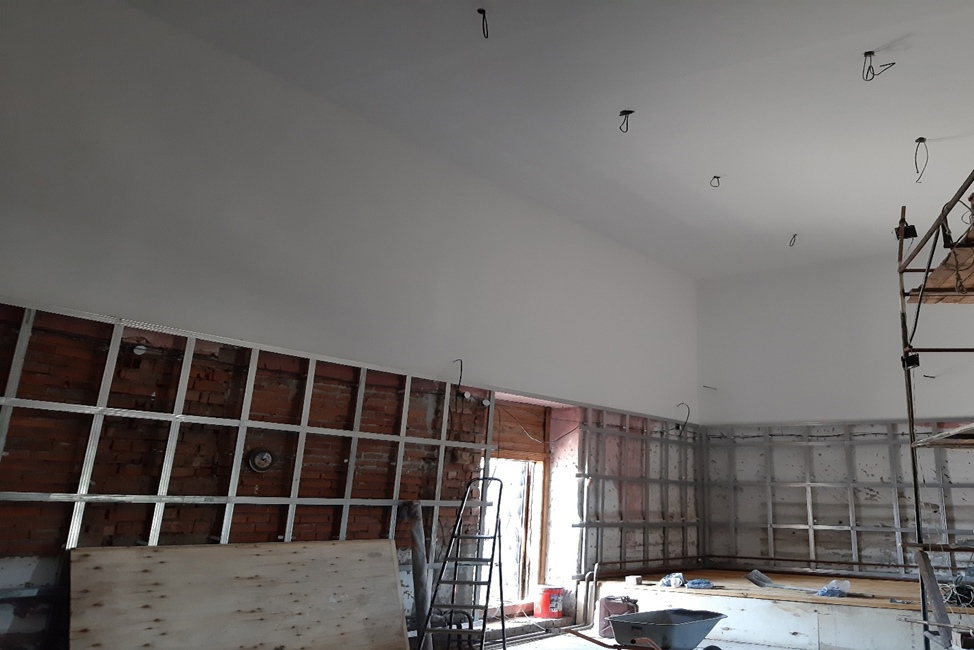 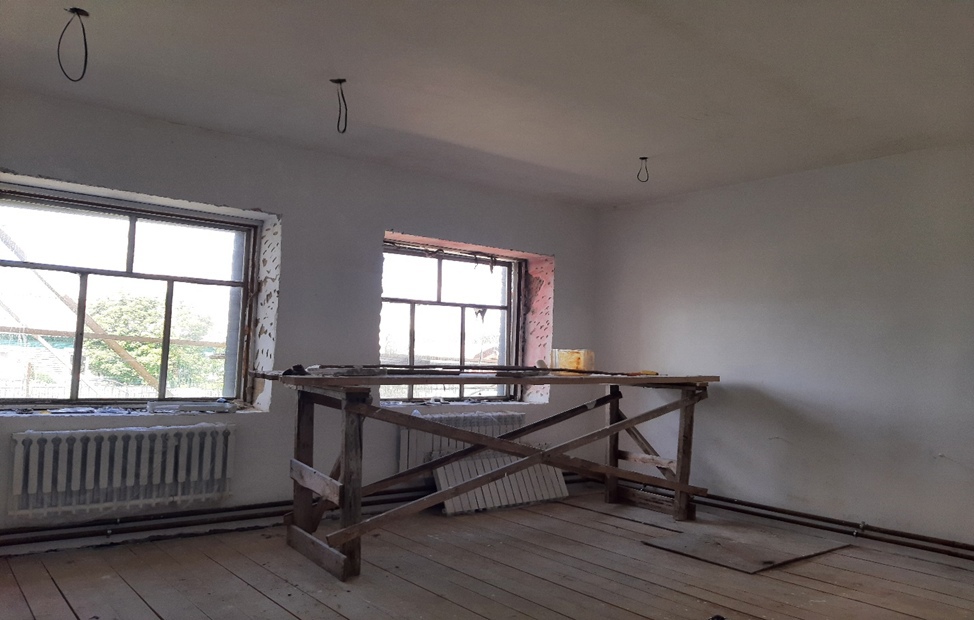 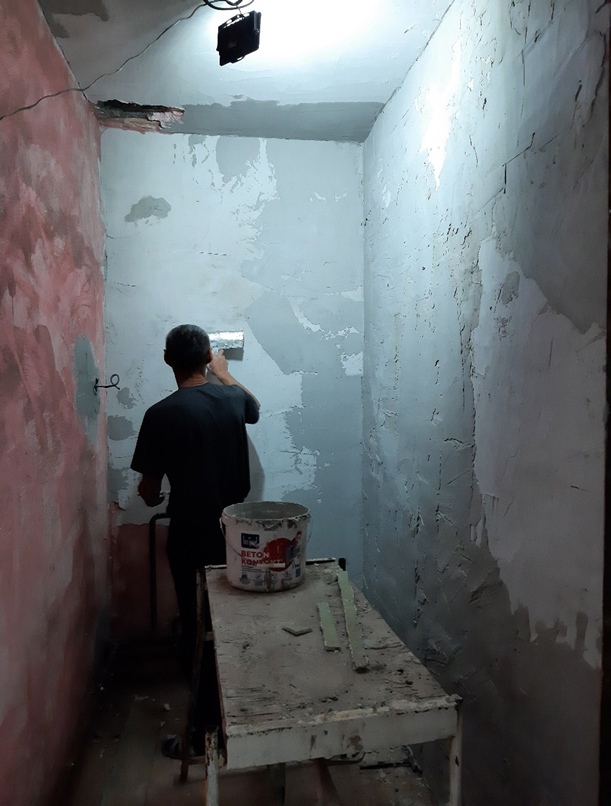 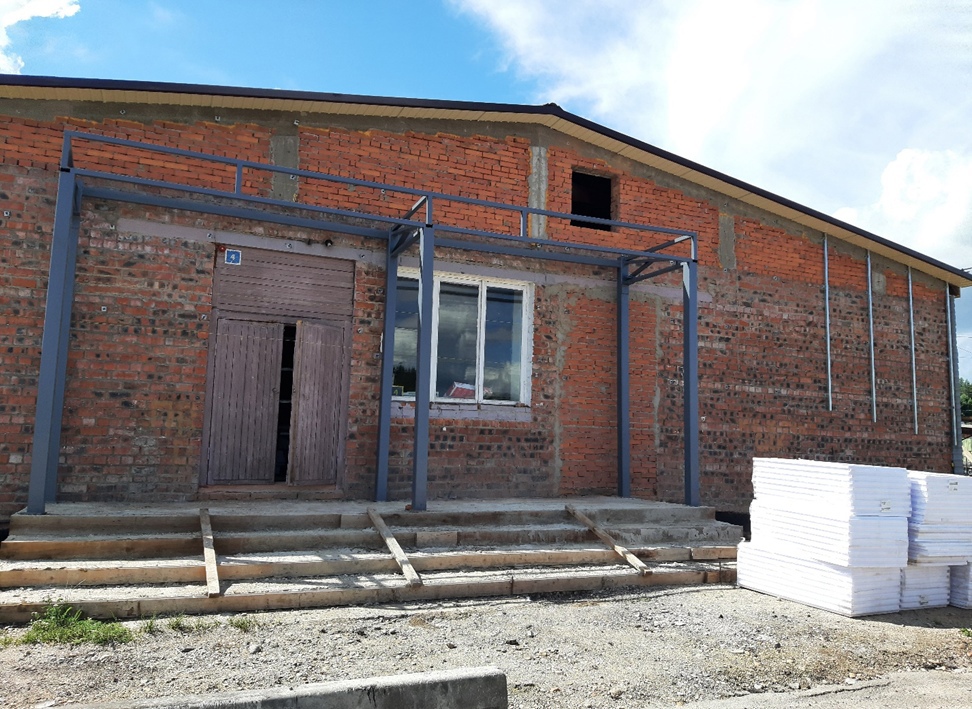 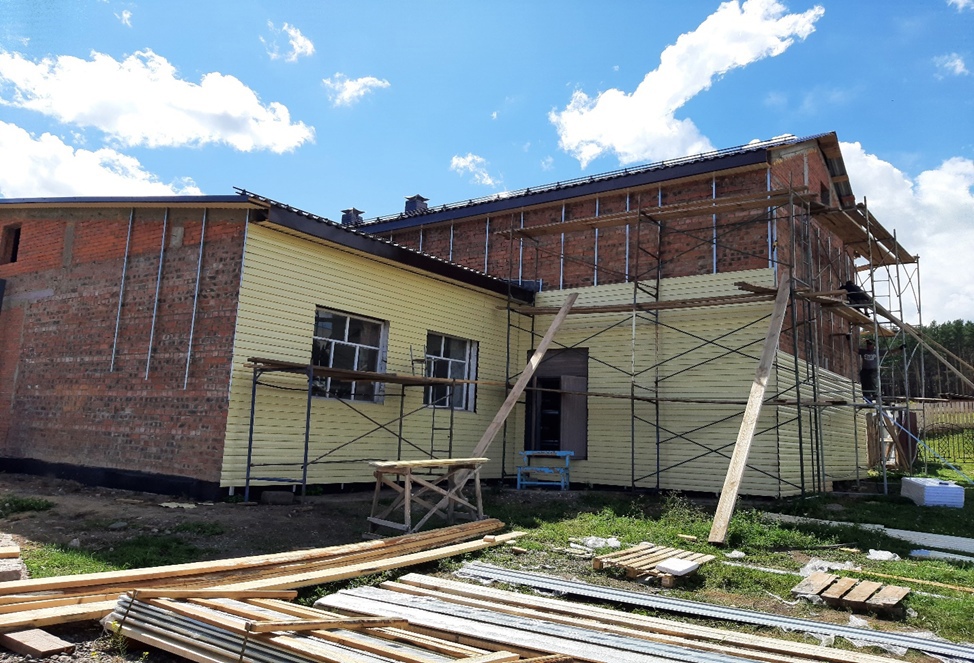 